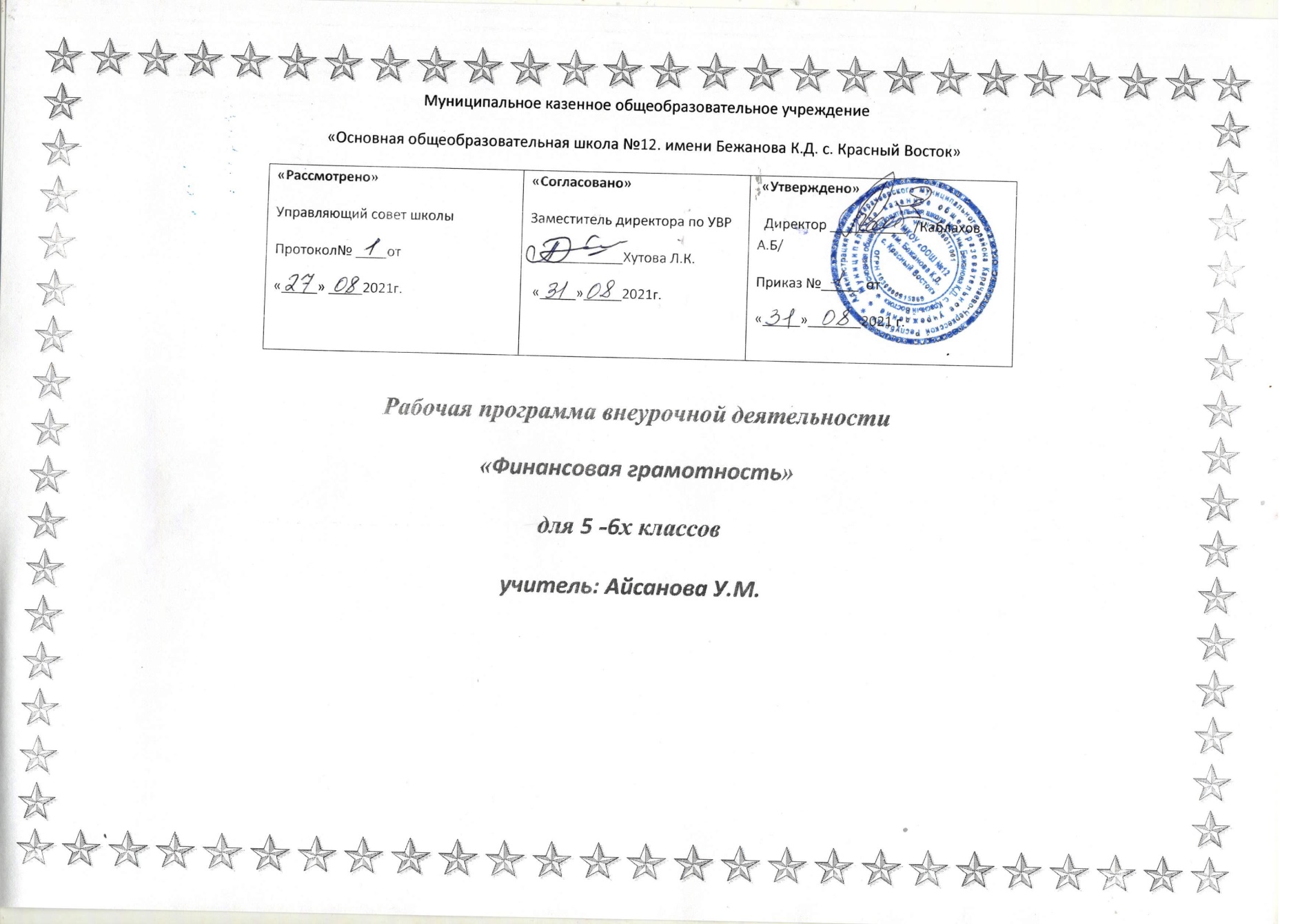 Пояснительная записка.Рабочая программа курса «Финансовая грамотность» разработана в соответствии с Федеральным государственным стандартом основного общего образования и направлена на достижение планируемых результатов, обеспечивающих развитие личности подростков, на их мотивацию и познание, на приобщение к общечеловеческим ценностям.Программа соответствует примерной программе внеурочной деятельности и требованиям к дополнительным образовательным программам.Рабочая программа прикладного курса составлена на основе авторской программы «Финансовая грамотность» (Финансовая грамотность: учебная программа. 5 - 7 классы общеобразоват. орг. / Е. А. Вигдорчик, И. В. Липсиц, Ю. Н. Корлюгова, А.В. Половникова – М.: ВАКО, 2018) в соответствии со следующими нормативно-правовыми документами:--- Федеральный закон от 29.12.2012 № 273-ФЗ «Об образовании в Российской Федерации»,--- Концепция Национальной программы повышения уровня финансовой грамотности населения Российской Федерации,--- Проект Министерства финансов России «Содействие повышению уровня финансовой грамотности населения и развитию финансового образования в Российской Федерации»Назначение программы – обеспечить достижение планируемых результатов основной образовательной программы основного общего образования. Курс разработана на основе требований к личностным, метапредметным и предметным результатам освоения этой программы.Актуальность данной программы продиктована развитием финансовой системы и появлением широкого спектра новых сложных финансовых продуктов и услуг, которые ставят перед гражданами задачи, к решению которых они не всегда готовы. Финансовая грамотность - необходимое условие жизни в современном мире, поскольку финансовый рынок предоставляет значительно больше возможностей по управлению собственными средствами, чем 5—10 лет назад, и такие понятия как потребительский кредит, ипотека, банковские депозиты плотно вошли в нашу повседневную жизнь. Однако в настоящий момент времени ни нам, ни нашим детям явно недостаточно тех финансовых знаний, которыми мы располагаем. При этом нужно учитывать, что сегодняшние учащиеся — это завтрашние активные участники финансового рынка. Поэтому, если мы сегодня воспитаем наших детей финансово грамотными, значит, завтра мы получим добросовестных налогоплательщиков, ответственных заемщиков, грамотных вкладчиковЦели изучения курса «Финансовая грамотность»:         Удовлетворение познавательных потребностей обучающихся в области финансов, формирование активной жизненной позиции, основанной на приобретенных знаниях, умениях и способах финансового грамотного поведения;         Приобретение опыта в сфере финансовых отношений в семье;  применение полученных знаний и умений для решения элементарных вопросов в области экономики семьи; развитие собственной финансовой грамотности и выработка экономически грамотного поведения, а также способов поиска и изучения информации в этой области;         Воспитание интереса учащихся к дальнейшему получению знаний в сфере финансовой грамотности, к учебно-исследовательской и проектной деятельности в области экономики семьи.«Финансовая грамотность» является прикладным курсом, реализующим интересы обучающихся 5-7 классов в сфере экономики семьи.Место курса в образовательной системе:курс включен в вариативную часть основной общеобразовательной программы как курс внеурочной деятельности по научно-познавательному направлению.Объем часов, отпущенных на занятия - 34 часа в год при 1 часе в неделю.Рабочая программа предусматривает использование УМК, включающего:Финансовая грамотность: материалы для учащихся. 5 - 7 классы общеобразоват. орг. / И. В. Липсиц, Е. А. Вигдорчик. — М.: ВАКО, 2018.Финансовая грамотность: методические рекомендации для учителя. 5–7 классы общеобразоват. ор. / Е. А. Вигдорчик, И. В. Липсиц, Ю. Н. Корлюгова. — М.: ВАКО, 2018.Финансовая грамотность: контрольные измерительные материалы. 5 - 7 классы общеобразовательных организаций / Ю. Н. Корлюгова, Е. А. Вигдорчик, И. В. Липсиц — М.: ВАКО, 2018.Финансовая грамотность: материалы для родителей. 5 - 7 классы общеобразовательных организаций / Е. А. Вигдорчик, И. В. Липсиц, Ю. Н. Корлюгова. — М.: ВАКО, 2018.Результаты освоения курса внеурочной деятельности.Личностными результатами изучения курса «Финансовая грамотность» являются:• осознание себя как члена семьи, общества и государства; понимание экономических проблем семьи и участие в их обсуждении; понимание финансовых связей семьи и государства;• овладение начальными навыками адаптации в мире финансовых отношений: сопоставление доходов и расходов, расчёт процентов, сопоставление доходности вложений на простых примерах;• развитие самостоятельности и личной ответственности за свои поступки; планирование собственного бюджета, предложение вариантов собственного заработка;• развитие навыков сотрудничества с взрослыми и сверстниками в разных игровых и реальных экономических ситуациях; участие в принятии решений о семейном бюджете.Метапредметными результатами изучения курса «Финансовая грамотность» являются:Познавательные: • освоение способов решения проблем творческого и поискового характера; •использование различных способов поиска, сбора, обработки, анализа, организации, передачи и интерпретации информации; поиск информации в газетах, журналах, на интернет-сайтах и проведение простых опросов и интервью;• формирование умений представлять информацию в зависимости от поставленных задач в виде таблицы, схемы, графика, диаграммы, диаграммы связей (интеллект-карты);• овладение логическими действиями сравнения, анализа, синтеза, обобщения, классификации, установления аналогий и причинно-следственных связей, построения рассуждений, отнесения к известным понятиям;• овладение базовыми предметными и межпредметными понятиями.Регулятивные:• понимание цели своих действий;• планирование действия с помощью учителя и самостоятельно;• проявление познавательной и творческой инициативы;• оценка правильности выполнения действий; самооценка и взаимооценка;• адекватное восприятие предложений товарищей, учителей, родителей.Коммуникативные:• составление текстов в устной и письменной формах;• готовность слушать собеседника и вести диалог;• готовность признавать возможность существования различных точек зрения и права каждого иметь свою;• умение излагать своё мнение, аргументировать свою точку зрения и давать оценку событий;• определение общей цели и путей её достижения; умение договариваться о распределении функций и ролей в совместной деятельности, осуществлять взаимный контроль в совместной деятельности, адекватно оценивать собственное поведение и поведение окружающих.Предметными результатами изучения курса «Финансовая грамотность» являются:• понимание основных принципов экономической жизни общества: представление о роли денег в семье и обществе, о причинах и последствиях изменения доходов и расходов семьи, о роли государства в экономике семьи;• понимание и правильное использование экономических терминов;• освоение приёмов работы с экономической информацией, её осмысление; проведение простых финансовых расчётов.• приобретение знаний и опыта применения полученных знаний и умений для решения типичных задач в области семейной экономики: знание источников доходов и направлений расходов семьи и умение составлять простой семейный бюджет; знание направлений инвестирования и способов сравнения результатов на простых примерах;• развитие способностей обучающихся делать необходимые выводы и давать обоснованные оценки экономических ситуаций; определение элементарных проблем в области семейных финансов и нахождение путей их решения;• расширение кругозора в области экономической жизни общества и активизация познавательного интереса к изучению общественных дисциплинСодержание курсаТематическое планирование
5 класс  Тематическое планирование
6 класс Содержание курсаКоличество часовВиды деятельностиФормы организации деятельностиВведение в курс «Финансовая грамотность»Введение. «Финансовая грамотность в современном мире»4ПознавательнаяПостановка учебной задачи, мастерская портфолиоМодуль 1. Доходы и расходы семьи. Эвристическая беседа «Насколько важны деньги»; Познавательная беседа «История денег – история человечества». Творческое задание «Виды денег». Практикум «Денежные расчеты. Составление и решение задач по теме». «Почему деньги теряют свою покупательную способность?»; «Доходы семьи». Творческое задание «Описывать и сравнивать доходы семьи»; «Расходы семьи». Практикум «Расчет расходов семьи на условных примерах»; Творческое задание «Что позволяет семье снизить расходы»; Познавательная беседа «Семейный бюджет»; Практикум «Составление бюджета семьи на условных примерах».15Игра с ролевым акцентом, игра с деловым акцентом, проблемно-ценностное общение, дебаты, диспутПрактикум, мини-исследование, защита проектов, занятие-игра, выставка портфолио, контроль знанийМодуль 2. Риски потери денег и имущества и как человек может от этого защититься.Познавательная беседа «Особые жизненные ситуации и как с ними справиться». «Принципы работы страховой компании. Страхование имущества, здоровья, жизни»; Дискуссия «Страхование – непременный атрибут сегодняшней жизни?». Деловая игра «Страхование».10Социально моделирующая игра, познавательная беседа, общественный смотр знаний, проблемно-ценностная дискуссияРезервные часы5№Тема занятийДатаОписание примерного содержания занятийВведение в курс «Финансовая грамотность» (4 часа)Введение в курс «Финансовая грамотность» (4 часа)Введение в курс «Финансовая грамотность» (4 часа)Введение в курс «Финансовая грамотность» (4 часа)1Почему важно развивать свою финансовую грамотность 02.09Организация постановочных учебных целей. Знакомство со структурой материалов для учащихся2От чего зависит благосостояние семьи. 09.09Практическая работа3Учимся оценивать финансовое поведение людей 16.09Практическая работа (практикум, метод «Мозаика», работа в малых группах)4Учимся оценивать свое финансовое поведение23.09Практическая работа. Задания связанные с оценкой собственного финансового состоянияМодуль 1. Доходы и расходы семьи (15 часов)Модуль 1. Доходы и расходы семьи (15 часов)Модуль 1. Доходы и расходы семьи (15 часов)Модуль 1. Доходы и расходы семьи (15 часов)5Деньги: что это такое 30.09Постановка учебных целей, практическая работа6Учебные мини-проекты «Деньги»07.10Формирование и развитие навыков проектной деятельности7Из чего складываются доходы семьи14.10Практическая работа с текстом. Подведение итогов занятия8Учимся считать семейные доходы 21.10Преобладание задач, связанных с подсчетом доходов9Исследуем доходы семьи 04.11Использование диаграмм для анализа данных. На предметном материале о доходах семьи учащиеся выясняют, для чего проводятся исследования, что такое цель исследования и как ее формулировать10Учебные мини-проекты «Доходы семьи» 11.11Уточнение и расширение представлений учащихся об этапах учебного мини-проекта, их задачах и содержании11Как появляются расходы семьи 18.11Практическая работа12Учимся считать семейные расходы25.11Преобладание задач, связанных с подсчетом расходов семьи.13Исследуем расходы семьи02.12Ознакомление учащихся с особенностями работы с различными источниками информации в ходе проведения мини-исследования14Учебные мини-проекты «Расходы семьи»09.12Обобщение знаний по теме и развитие навыков проектной деятельности15Как сформировать семейный бюджет 16.12Обобщение информации о доходах и расходах семьи16-17Ролевая игра «Семейный совет по составлению бюджета» 23.12
13.01Введение в игру «Семейный совет по составлению бюджета». Проведение игры18Учебные мини-проекты «Семейный бюджет» 20.01Определение направленности проектного продукта19Обобщение результатов изучения модуля 127.01Самостоятельная работа. Подведение итогов занятия20Презентация портфолио «Доходы и расходы семьи» 03.02Демонстрация успехов учащихся в освоении курса финансовой грамотностиМодуль 2. Риски потери денег и имущества и как человек может от этого защититьсяМодуль 2. Риски потери денег и имущества и как человек может от этого защититьсяМодуль 2. Риски потери денег и имущества и как человек может от этого защититьсяМодуль 2. Риски потери денег и имущества и как человек может от этого защититься21Почему возникают риски потери денег и имущества и как от этого защититься 10.02Работа с вводными страницами модуля 2 в Материалах. Практическая работа22Что такое страхование и для чего оно необходимо 17.02Изучение видов страхования, которые нужно структурировать по их целям23Что и как можно страховать 24.02Изучение значительного объема текстовой информации о разных видах страхования24-25Ролевая игра «Страхование» 03.03
10.03Анализ разных ситуаций, связанных с подсчетом расходов на страхование в ходе ролевой игры26Исследуем, что застраховано в семье и сколько это стоит 17.03Использование вариативных форм работы. Подготовка программы мини-исследования27Как определить надежность страховых компаний 31.03Проведение поисковой работы, анализ и оценка информации28Как работает страховая компания 07.04Оперативное фиксирование информации в ходе экскурсии29-30Учебные мини-проекты «Страхование» 14.04
21.04Подробное рассмотрение проектной деятельности, подведение итогов изучения темы31Обобщение результатов изучения модуля 2 28.04Написание эссе, самостоятельная работа32-33Презентация портфолио «Риски потери денег и имущества и как человек 
может от этого защититься»05.05
12.05Демонстрация успехов учащихся в освоении модуля 234-35Итоговое повторение 19.05
26.05№Тема занятийДатаОписание примерного содержания занятийВведение в курс «Финансовая грамотность» (4 часа)Введение в курс «Финансовая грамотность» (4 часа)Введение в курс «Финансовая грамотность» (4 часа)Введение в курс «Финансовая грамотность» (4 часа)1Почему важно развивать свою финансовую грамотность 08.09Организация постановочных учебных целей. Знакомство со структурой материалов для учащихся2От чего зависит благосостояние семьи. 15.09Практическая работа3Учимся оценивать финансовое поведение людей 22.09Практическая работа (практикум, метод «Мозаика», работа в малых группах)4Учимся оценивать свое финансовое поведение 29.09Практическая работа. Задания связанные с оценкой собственного финансового состоянияМодуль 1. Доходы и расходы семьи (15 часов)Модуль 1. Доходы и расходы семьи (15 часов)Модуль 1. Доходы и расходы семьи (15 часов)Модуль 1. Доходы и расходы семьи (15 часов)5Деньги: что это такое06.10Постановка учебных целей, практическая работа6Учебные мини-проекты «Деньги» 13.10Формирование и развитие навыков проектной деятельности7Из чего складываются доходы семьи 20.10Практическая работа с текстом. Подведение итогов занятия8Учимся считать семейные доходы 10.11Преобладание задач, связанных с подсчетом доходов9Исследуем доходы семьи 17.11Использование диаграмм для анализа данных. На предметном материале о доходах семьи учащиеся выясняют, для чего проводятся исследования, что такое цель исследования и как ее формулировать10Учебные мини-проекты «Доходы семьи» 24.11Уточнение и расширение представлений учащихся об этапах учебного мини-проекта, их задачах и содержании11Как появляются расходы семьи01.12Практическая работа12Учимся считать семейные расходы 08.12Преобладание задач, связанных с подсчетом расходов семьи.13Исследуем расходы семьи15.12Ознакомление учащихся с особенностями работы с различными источниками информации в ходе проведения мини-исследования14Учебные мини-проекты «Расходы семьи» 22.12Обобщение знаний по теме и развитие навыков проектной деятельности15Как сформировать семейный бюджет 12.01Обобщение информации о доходах и расходах семьи16-17Ролевая игра «Семейный совет по составлению бюджета» 19.01
26.01Введение в игру «Семейный совет по составлению бюджета». Проведение игры18Учебные мини-проекты «Семейный бюджет» 02.02Определение направленности проектного продукта19Обобщение результатов изучения модуля 1 09.02Самостоятельная работа. Подведение итогов занятия20Презентация портфолио «Доходы и расходы семьи» 16.02Демонстрация успехов учащихся в освоении курса финансовой грамотностиМодуль 2. Риски потери денег и имущества и как человек может от этого защититьсяМодуль 2. Риски потери денег и имущества и как человек может от этого защититьсяМодуль 2. Риски потери денег и имущества и как человек может от этого защититьсяМодуль 2. Риски потери денег и имущества и как человек может от этого защититься21Почему возникают риски потери денег и имущества и как от этого защититься 02.03Работа с вводными страницами модуля 2 в Материалах. Практическая работа22Что такое страхование и для чего оно необходимо 09.03Изучение видов страхования, которые нужно структурировать по их целям23Что и как можно страховать 16.03Изучение значительного объема текстовой информации о разных видах страхования24-25Ролевая игра «Страхование» 30.03
06.04Анализ разных ситуаций, связанных с подсчетом расходов на страхование в ходе ролевой игры26Исследуем, что застраховано в семье и сколько это стоит 13.04Использование вариативных форм работы. Подготовка программы мини-исследования27Как определить надежность страховых компаний 20.04Проведение поисковой работы, анализ и оценка информации28Как работает страховая компания 27.04Оперативное фиксирование информации в ходе экскурсии29-30Учебные мини-проекты «Страхование» 04.05

11.05Подробное рассмотрение проектной деятельности, подведение итогов изучения темы31Обобщение результатов изучения модуля 2 18.05Написание эссе, самостоятельная работа32Презентация портфолио «Риски потери денег и имущества и как человек 
может от этого защититься» 25.05Демонстрация успехов учащихся в освоении модуля 233-34Итоговое повторение